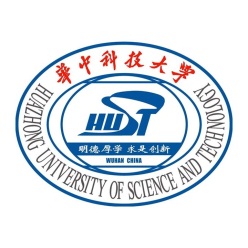 申 请校户政室:    本人姓名___________，是教育科学研究院研究生（硕士/博士），由于_____________________________（结婚/办护照/办签证/办港澳通行证等原因）需要申请借本人集体户口底页，本人保证用完后立即归还。本人信息如下：姓名_________，性别_________，学号_________，民族_________，身份证号___________________________，手机号__________________。申请人签字：                   审批人：教育科学研究院（公章）年  月   日该申请仅限用于教育科学研究院研究生借集体户口使用